Терроризм - "чума 21 века"В России в конце XX– начале XXIвека опасность терроризма как действий, направленных на массовые убийства, взрывы или поджоги с целью воздействовать на принятие решений органами власти, резко возросла.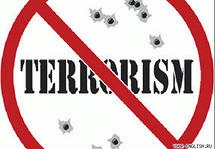 Живучесть терроризма и его опасность вызывает серьезную обеспокоенность большинства государств мира, так как деятельность террористов наносит большой политический и экономический ущерб, оказывает негативное психологическое воздействие на население, приводит к невосполнимым людским потерям.Террористический акт является сложным, опасным преступлением и установление ответственности за его совершение ограждает все общество от опасных последствий, которые он в себе таит. Очевидно, что действующее российское уголовное законодательство требует дальнейшего совершенствования в связи с усложнением общественных отношений и с появлением все новых и новых способов совершения террористических актов.2 ноября 2013 года вступил в силу Федеральный закон № 302 - ФЗ, который установил, что вред, причиненный в результате террористического акта, будет возмещаться за счет средств лица, совершившего террористический акт, а так же за счет средств его родственников и близких лиц при наличии достаточных оснований полагать, что деньги ценности и иное имущество получены ими в результате террористической деятельности и (или) являются доходом от такого имущества. Кроме того, установлена уголовная ответственность за прохождение обучения террористической деятельности, организацию террористического сообщества и организацию деятельности террористической организации.Таким образом, мы получаем следующие: лица, готовящие террористический акт, совершившие его, а так же их родственники, должны возместить вред лицам пострадавшим во время теракта, или их родственникам в случае смерти. Но и тут имеется одно условие – денежные средства на возмещение вреда должны быть получены в результате подготовке теракта, тое есть в процессии финансирования, а так же действий лиц по привлечению денежных средств. Данное возмещение будет иметь силу только тогда, когда будут непосредственно представлены доказательства того, то это имущество получено непосредственно в результате этой деятельности.Современный терроризм по своим масштабам, затрагивающим человечество в любой точке мира, по безразличию к человеческому горю (отсутствию сострадания), по недооценке самого понятия «жизнь», наконец, по самим разрушающим последствиям для жизнедеятельности и мирного существования всего общества превратился в одну из самых острых и злободневных глобальных проблем. Жизнестойкость терроризма и опасности, которые он несет, представляют собой колоссальную угрозу безопасности всего мирового сообщества, поскольку терроризм наносит огромный ущерб той системе ценностей, которая определяет сегодня человеческую жизнь.Хотелось бы отметить, что для противодействия терроризму и террористическими актами (в частности) необходимо развивать ни только правовые меры борьбы, которые, безусловно, играют главную роль, но и иные меры (профилактические), например, информационные и идеологические, которые призваны формировать у любого человека антитеррористические установки, развивать в обществе мнение о недопустимости террористических методов борьбы в целях реализации своего интереса. Важной предпосылкой является укрепление демократических принципов в общественно - политической жизни, стабилизация экономики в каждом государстве. Но в тоже время этих мер будет недостаточно без справедливого и беспристрастного суда, который выносит решение, основываясь исключительно на "букве закона" и своей совести.